Załącznik do uchwały nr 645/333/18 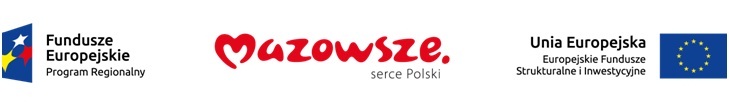 Zarządu Województwa Mazowieckiego 	z dnia 23 kwietnia 2018 r.Harmonogram naborów wniosków o dofinansowanie w trybie konkursowym 
dla Regionalnego Programu Operacyjnego Województwa Mazowieckiego na lata 2014-2020 na 2018 rokNumer i nazwaPriorytetuDziałania/PoddziałaniaPlanowany termin naborów(określony miesiącami lub kwartałami)Typ projektówmogących uzyskaćdofinansowanieOrientacyjna kwota przeznaczona na dofinansowanie projektów
w ramach konkursu – kwota dofinansowania publicznego w euro i złotychInstytucja ogłaszającakonkursDodatkowe informacjeOś priorytetowa 1Wykorzystanie działalności badawczo-rozwojowej w gospodarceOś priorytetowa 1Wykorzystanie działalności badawczo-rozwojowej w gospodarceOś priorytetowa 1Wykorzystanie działalności badawczo-rozwojowej w gospodarceOś priorytetowa 1Wykorzystanie działalności badawczo-rozwojowej w gospodarceOś priorytetowa 1Wykorzystanie działalności badawczo-rozwojowej w gospodarceOś priorytetowa 1Wykorzystanie działalności badawczo-rozwojowej w gospodarceDziałanie 1.1 Działalność badawczo - rozwojowa jednostek naukowychNie przewiduje się naboru w 2018 r.Nie przewiduje się naboru w 2018 r.Nie przewiduje się naboru w 2018 r.Nie przewiduje się naboru w 2018 r.Nie przewiduje się naboru w 2018 r.Działanie 1.2 Działalność badawczo - rozwojowa przedsiębiorstwczerwiec 2018 r.Projekty badawczo-rozwojowe 10 000 000 euro (43 122 000 zł)Mazowiecka Jednostka Wdrażania Programów UnijnychDla beneficjentów posiadających doświadczenie w prowadzeniu prac B+RKonkurs uzależniany od wyników poprzednich konkursów. Działanie 1.2 Działalność badawczo - rozwojowa przedsiębiorstwluty 2018 r.Małe projekty badawcze – bony na innowacje5 000 000 euro (21 561 000  zł)Mazowiecka Jednostka Wdrażania Programów UnijnychDla beneficjentów nieposiadających dotychczas doświadczenia w prowadzeniu prac B+RDziałanie 1.2 Działalność badawczo - rozwojowa przedsiębiorstwwrzesień 2018 r.Tworzenie lub rozwój zaplecza badawczo-rozwojowego6 000 000 euro (25 873 000 zł)Mazowiecka Jednostka Wdrażania Programów UnijnychBrakDziałanie 1.2 Działalność badawczo - rozwojowa przedsiębiorstwlistopad 2018 r.Proces eksperymentowania i poszukiwania nisz rozwojowych i innowacyjnych1 300 000 euro (5 606 000 zł)Mazowiecka Jednostka Wdrażania Programów UnijnychKonkurs nieprofilowany tj. brak wymogu zgodności z RISOś priorytetowa 2Wzrost e-potencjału MazowszaOś priorytetowa 2Wzrost e-potencjału MazowszaOś priorytetowa 2Wzrost e-potencjału MazowszaOś priorytetowa 2Wzrost e-potencjału MazowszaOś priorytetowa 2Wzrost e-potencjału MazowszaOś priorytetowa 2Wzrost e-potencjału MazowszaDziałanie 2.1 E-usługiPoddziałanie 2.1.1E-usługi dla MazowszaNie przewiduje się naboru w 2018 r.Nie przewiduje się naboru w 2018 r.Nie przewiduje się naboru w 2018 r.Nie przewiduje się naboru w 2018 r.Nie przewiduje się naboru w 2018 r.Działanie 2.1 E-usługiPoddziałanie 2.1.2 E-usługi dla Mazowsza w ramach ZITluty 2018 r.Informatyzacja administracji publicznej oraz instytucji 
i zasobów kultury na terenie Warszawskiego Obszaru Funkcjonalnego3 907 816 euro(16 851 000 zł)Mazowiecka Jednostka Wdrażania Programów UnijnychKonkurs zostanie ogłoszony pod warunkiem aktualizacji Strategii ZIT.Działanie 2.1 E-usługiPoddziałanie 2.1.2 E-usługi dla Mazowsza w ramach ZITluty 2018 r.Informatyzacja służby zdrowia na terenie Warszawskiego Obszaru Funkcjonalnego1 953 907 euro(8 426 000 zł)Mazowiecka Jednostka Wdrażania Programów UnijnychKonkurs zostanie ogłoszony pod warunkiem aktualizacji Strategii ZIT.Oś priorytetowa 3Rozwój potencjału innowacyjnego i przedsiębiorczościOś priorytetowa 3Rozwój potencjału innowacyjnego i przedsiębiorczościOś priorytetowa 3Rozwój potencjału innowacyjnego i przedsiębiorczościOś priorytetowa 3Rozwój potencjału innowacyjnego i przedsiębiorczościOś priorytetowa 3Rozwój potencjału innowacyjnego i przedsiębiorczościOś priorytetowa 3Rozwój potencjału innowacyjnego i przedsiębiorczościDziałanie 3.1Poprawa rozwoju MŚP na MazowszuPoddziałanie 3.1.1Rozwój MŚP w ramach ZITNie przewiduje się naboru w 2018 r.Nie przewiduje się naboru w 2018 r.Nie przewiduje się naboru w 2018 r.Nie przewiduje się naboru w 2018 r.Nie przewiduje się naboru w 2018 r.Działanie 3.1Poprawa rozwoju MŚP na MazowszuPoddziałanie 3.1.2Rozwój MŚPpaździernik 2018 r.Wsparcie prowadzenia i rozwoju działalności przedsiębiorstw - poprzez udzielanie bonów na doradztwo2 000 000 euro(8 624 000 zł)Mazowiecka Jednostka Wdrażania Programów UnijnychBrakDziałanie 3.2Internacjonalizacja MŚPPoddziałanie 3.2.1Promocja gospodarcza regionu w ramach ZITBrak naborów w tym poddziałaniu, projekty realizowane są wyłącznie w trybie pozakonkursowym.Brak naborów w tym poddziałaniu, projekty realizowane są wyłącznie w trybie pozakonkursowym.Brak naborów w tym poddziałaniu, projekty realizowane są wyłącznie w trybie pozakonkursowym.Brak naborów w tym poddziałaniu, projekty realizowane są wyłącznie w trybie pozakonkursowym.Brak naborów w tym poddziałaniu, projekty realizowane są wyłącznie w trybie pozakonkursowym.Działanie 3.2Internacjonalizacja MŚPPoddziałanie 3.2.2Internacjonalizacja przedsiębiorstwkwiecień 2018 r.Internacjonalizacja przedsiębiorstw poprzez wzrost eksportu towarów i usług2 000 000 euro(8 624 000 zł)Mazowiecka Jednostka Wdrażania Programów UnijnychKonkurs zakłada udział operatora identyfikującego MŚP.Działanie 3.3Innowacje w MŚPNie przewiduje się naboru w 2018 r.Nie przewiduje się naboru w 2018 r.Nie przewiduje się naboru w 2018 r.Nie przewiduje się naboru w 2018 r.Nie przewiduje się naboru w 2018 r.Oś priorytetowa 4Przejście na gospodarkę niskoemisyjnąOś priorytetowa 4Przejście na gospodarkę niskoemisyjnąOś priorytetowa 4Przejście na gospodarkę niskoemisyjnąOś priorytetowa 4Przejście na gospodarkę niskoemisyjnąOś priorytetowa 4Przejście na gospodarkę niskoemisyjnąOś priorytetowa 4Przejście na gospodarkę niskoemisyjnąDziałanie 4.1Odnawialne źródła energii (OZE)Nie przewiduje się naboru w 2018 r.Nie przewiduje się naboru w 2018 r.Nie przewiduje się naboru w 2018 r.Nie przewiduje się naboru w 2018 r.Nie przewiduje się naboru w 2018 r.Działanie 4.2Efektywność energetycznapaździernik 2018 r.Budowa lub przebudowa jednostek wytwarzania energii elektrycznej i ciepła w kogeneracji2 500 000 euro(10 781 000 zł)Mazowiecka Jednostka Wdrażania Programów UnijnychKonkurs uzależniony od wyniku procesu renegocjacji RPO WM 2014-2020 z Komisją Europejską.Działanie 4.2Efektywność energetycznaluty 2018 r.Termomodernizacja budynków użyteczności publicznej 3 000 000 euro(12 937 000 zł)Mazowiecka Jednostka Wdrażania Programów UnijnychMożliwe wprowadzenie ograniczeń i ogłoszenie naboru jedynie dla projektów wskazanych w Planach inwestycyjnych dla subregionów objętych OSI problemowymi i/lub dla szpitali. Działanie 4.3Redukcja emisji zanieczyszczeń powietrza Poddziałanie 4.3.1Ograniczanie zanieczyszczeń powietrza i rozwój mobilności miejskiejmarzec 2018 r.Wymiana urządzeń grzewczych3 000 000 euro(12 937 000 zł)Mazowiecka Jednostka Wdrażania Programów UnijnychKonkurs przeznaczony dla jednostek administracyjnych poniżej 250 tys. mieszkańców.Działanie 4.3Redukcja emisji zanieczyszczeń powietrza Poddziałanie 4.3.1Ograniczanie zanieczyszczeń powietrza i rozwój mobilności miejskiejpaździernik 2018 r.Wymiana urządzeń grzewczych3 000 000 euro(12 937 000 zł)Mazowiecka Jednostka Wdrażania Programów UnijnychKonkurs uzależniony od wyniku procesu renegocjacji RPO WM 2014-2020 z Komisją Europejską.Działanie 4.3Redukcja emisji zanieczyszczeń powietrza Poddziałanie 4.3.2Mobilność miejska w ramach ZITNie przewiduje się naboru w 2018 r.Nie przewiduje się naboru w 2018 r.Nie przewiduje się naboru w 2018 r.Nie przewiduje się naboru w 2018 r.Nie przewiduje się naboru w 2018 r.Oś priorytetowa 5Gospodarka przyjazna środowiskuOś priorytetowa 5Gospodarka przyjazna środowiskuOś priorytetowa 5Gospodarka przyjazna środowiskuOś priorytetowa 5Gospodarka przyjazna środowiskuOś priorytetowa 5Gospodarka przyjazna środowiskuOś priorytetowa 5Gospodarka przyjazna środowiskuDziałanie 5.1Dostosowanie do zmian klimatuNie przewiduje się naboru w 2018 r.Nie przewiduje się naboru w 2018 r.Nie przewiduje się naboru w 2018 r.Nie przewiduje się naboru w 2018 r.Nie przewiduje się naboru w 2018 r.Działanie 5.2Gospodarka odpadamiNie przewiduje się naboru w 2018 r.Nie przewiduje się naboru w 2018 r.Nie przewiduje się naboru w 2018 r.Nie przewiduje się naboru w 2018 r.Nie przewiduje się naboru w 2018 r.Działanie 5.3Dziedzictwo kulturoweNie przewiduje się naboru w 2018 r.Nie przewiduje się naboru w 2018 r.Nie przewiduje się naboru w 2018 r.Nie przewiduje się naboru w 2018 r.Nie przewiduje się naboru w 2018 r.Działanie 5.4Ochrona bioróżnorodnościNie przewiduje się naboru w 2018 r.Nie przewiduje się naboru w 2018 r.Nie przewiduje się naboru w 2018 r.Nie przewiduje się naboru w 2018 r.Nie przewiduje się naboru w 2018 r.Oś priorytetowa 6Jakość życiaOś priorytetowa 6Jakość życiaOś priorytetowa 6Jakość życiaOś priorytetowa 6Jakość życiaOś priorytetowa 6Jakość życiaOś priorytetowa 6Jakość życiaDziałanie 6.1Infrastruktura ochrony zdrowiaNie przewiduje się naboru w 2018 r.Nie przewiduje się naboru w 2018 r.Nie przewiduje się naboru w 2018 r.Nie przewiduje się naboru w 2018 r.Nie przewiduje się naboru w 2018 r.Działanie 6.2Rewitalizacja obszarów zmarginalizowanychNie przewiduje się naboru w 2018 r.Nie przewiduje się naboru w 2018 r.Nie przewiduje się naboru w 2018 r.Nie przewiduje się naboru w 2018 r.Nie przewiduje się naboru w 2018 r.Oś priorytetowa 7Rozwój regionalnego systemu transportowegoOś priorytetowa 7Rozwój regionalnego systemu transportowegoOś priorytetowa 7Rozwój regionalnego systemu transportowegoOś priorytetowa 7Rozwój regionalnego systemu transportowegoOś priorytetowa 7Rozwój regionalnego systemu transportowegoOś priorytetowa 7Rozwój regionalnego systemu transportowegoDziałanie 7.1Infrastruktura drogowaNie przewiduje się naboru w 2018 r.Nie przewiduje się naboru w 2018 r.Nie przewiduje się naboru w 2018 r.Nie przewiduje się naboru w 2018 r.Nie przewiduje się naboru w 2018 r.Działanie 7.2Infrastruktura kolejowaBrak naborów w tym działaniu, projekty realizowane są wyłącznie w trybie pozakonkursowym.Brak naborów w tym działaniu, projekty realizowane są wyłącznie w trybie pozakonkursowym.Brak naborów w tym działaniu, projekty realizowane są wyłącznie w trybie pozakonkursowym.Brak naborów w tym działaniu, projekty realizowane są wyłącznie w trybie pozakonkursowym.Brak naborów w tym działaniu, projekty realizowane są wyłącznie w trybie pozakonkursowym.Oś priorytetowa 8Rozwój rynku pracyOś priorytetowa 8Rozwój rynku pracyOś priorytetowa 8Rozwój rynku pracyOś priorytetowa 8Rozwój rynku pracyOś priorytetowa 8Rozwój rynku pracyOś priorytetowa 8Rozwój rynku pracyDziałanie 8.1Aktywizacja zawodowa osób bezrobotnych przez PUPBrak naborów w tym działaniu, projekty realizowane są wyłącznie w trybie pozakonkursowym.Brak naborów w tym działaniu, projekty realizowane są wyłącznie w trybie pozakonkursowym.Brak naborów w tym działaniu, projekty realizowane są wyłącznie w trybie pozakonkursowym.Brak naborów w tym działaniu, projekty realizowane są wyłącznie w trybie pozakonkursowym.Brak naborów w tym działaniu, projekty realizowane są wyłącznie w trybie pozakonkursowym.Działanie 8.2Aktywizacja zawodowa osób nieaktywnych zawodowoNie przewiduje się naboru w 2018 r.Nie przewiduje się naboru w 2018 r.Nie przewiduje się naboru w 2018 r.Nie przewiduje się naboru w 2018 r.Nie przewiduje się naboru w 2018 r.Działanie 8.3Ułatwianie powrotu do aktywności zawodowej osób sprawujących opiekę nad dziećmi do lat 3Poddziałanie 8.3.1Ułatwianie powrotu do aktywności zawodowejNie przewiduje się naboru w 2018 r.Nie przewiduje się naboru w 2018 r.Nie przewiduje się naboru w 2018 r.Nie przewiduje się naboru w 2018 r.Nie przewiduje się naboru w 2018 r.Działanie 8.3Ułatwianie powrotu do aktywności zawodowej osób sprawujących opiekę nad dziećmi do lat 3Poddziałanie 8.3.2Ułatwianie powrotu do aktywności zawodowej w ramach ZITsierpień 2018  Tworzenie i funkcjonowanie nowych miejsc opieki nad dzieckiem do lat 3, w formie żłobków (m.in. przyzakładowych) lub klubów dziecięcych i opiekuna dziennego oraz dostosowanie już istniejących miejsc do potrzeb dzieci z niepełnosprawnościami; Świadczenie usługi w postaci pokrycia części lub całości kosztów związanych ze świadczeniem bieżących usług opieki nad dziećmi do lat 3 w formach wskazanych w ustawie z dnia 4 lutego 2011 r. o opiece nad dziećmi w wieku do lat 3 tj. za pobyt dziecka w żłobku, klubie dziecięcym, u dziennego opiekuna.4 500 000 euro(19 405 000 zł)Wojewódzki Urząd Pracy w WarszawieBrakOś priorytetowa 9Wspieranie włączenia społecznego i walka z ubóstwemOś priorytetowa 9Wspieranie włączenia społecznego i walka z ubóstwemOś priorytetowa 9Wspieranie włączenia społecznego i walka z ubóstwemOś priorytetowa 9Wspieranie włączenia społecznego i walka z ubóstwemOś priorytetowa 9Wspieranie włączenia społecznego i walka z ubóstwemOś priorytetowa 9Wspieranie włączenia społecznego i walka z ubóstwemDziałanie 9.1Aktywizacja społeczno-zawodowa osób wykluczonych i przeciwdziałanie wykluczeniu społecznemulistopad 2018  Integracja społeczna i aktywizacja zawodowa osób oddalonych od rynku pracy w ramach współpracy międzysektorowej7 222 862 euro(31 146 000 zł)Mazowiecka Jednostka Wdrażania Programów UnijnychBrakDziałanie 9.1Aktywizacja społeczno-zawodowa osób wykluczonych i przeciwdziałanie wykluczeniu społecznemumarzec 2018 r.Integracja społeczna i aktywizacja zawodowa osób zagrożonych wykluczeniem społecznym ze szczególnym uwzględnieniem osób z niepełnosprawnością,3 362 557 euro(14 500 000 zł)Mazowiecka Jednostka Wdrażania Programów UnijnychBrakDziałanie 9.1Aktywizacja społeczno-zawodowa osób wykluczonych i przeciwdziałanie wykluczeniu społecznemustyczeń 2018 r.Wsparcie rodzin wielodzietnych, ubogich rodzin z dziećmi, rodzin z osobami starszymi, rodzin z osobami niepełnosprawnymi oraz rodzin z innymi osobami zależnymi5 405 721 euro(23 311 000 zł)Mazowiecka Jednostka Wdrażania Programów UnijnychBrakDziałanie 9.2Usługi społeczne i usługi opieki zdrowotnejPoddziałanie 9.2.1Zwiększenie dostępności usług społecznychluty 2018 r.Rozwój środowiskowych usług społecznych na rzecz aktywnej integracji  szczególnie na rzecz osób niesamodzielnych i starszych7 000 000 euro(30 185 000 zł)Mazowiecka Jednostka Wdrażania Programów UnijnychBrakDziałanie 9.2Usługi społeczne i usługi opieki zdrowotnejPoddziałanie 9.2.2Zwiększenie dostępności usług zdrowotnychluty 2018 r.Wsparcie deinstytucjonalizacji opieki nad osobami zależnymi poprzez rozwój alternatywnych form opieki nad osobami niesamodzielnymi, w tym osobami starszymi – Dzienne Domy Opieki Medycznej (DDOM). 8 378 329 euro(36 129 000 zł)Mazowiecka Jednostka Wdrażania Programów UnijnychOgłoszenie naboru jest uzależnione od przyjęcia przez Komitet Sterujący Planu Działań dla obszaru zdrowia na 2018 r. w zakresie PI 9iv.Działanie 9.2Usługi społeczne i usługi opieki zdrowotnejPoddziałanie 9.2.2Zwiększenie dostępności usług zdrowotnychsierpień 2018 r.Wdrażanie programów wczesnego wykrywania wad rozwojowych i rehabilitacji dzieci zagrożonych niepełnosprawnością i niepełnosprawnych.Konkurs na realizację regionalnego programu zdrowotnego w zakresie chorób kręgosłupa i otyłości wśród dzieci z województwa mazowieckiego4 374 052 euro(18 862 000 zł)Mazowiecka Jednostka Wdrażania Programów UnijnychOgłoszenie konkursu uzależnione jest od przyjęcia Planu działań przez Komitet Sterujący ds. koordynacji interwencji w sektorze zdrowia. Działanie 9.2Usługi społeczne i usługi opieki zdrowotnejPoddziałanie 9.2.2Zwiększenie dostępności usług zdrowotnychwrzesień 2018 r.Wsparcie deinstytucjonalizacji opieki nad osobami zależnymi poprzez rozwój alternatywnych form opieki nad osobami niesamodzielnymi, w tym osobami starszymi – Dzienne Domy Opieki Medycznej (DDOM).6 000 000 euro(25 873 000 zł)Mazowiecka Jednostka Wdrażania Programów UnijnychOgłoszenie konkursu uzależnione jest od przyjęcia Planu działań przez Komitet Sterujący ds. koordynacji interwencji w sektorze zdrowia. Działanie 9.3Rozwój ekonomii społecznejmaj 2018 r.Tworzenie miejsc pracy w sektorze ekonomii społecznej dla osób wykluczonych i zagrożonych wykluczeniem społecznym Świadczenie usług wspierających rozwój ekonomii społecznej 2 622 000 euro(11 307 000 zł)Mazowiecka Jednostka Wdrażania Programów UnijnychBrakOś priorytetowa 10Edukacja dla rozwoju regionuOś priorytetowa 10Edukacja dla rozwoju regionuOś priorytetowa 10Edukacja dla rozwoju regionuOś priorytetowa 10Edukacja dla rozwoju regionuOś priorytetowa 10Edukacja dla rozwoju regionuOś priorytetowa 10Edukacja dla rozwoju regionuDziałanie 10.1Kształcenie i rozwój dzieci i młodzieżyPoddziałanie 10.1.1Edukacja ogólna (w tym w szkołach zawodowych)październik 2018 r.Kształcenie kompetencji kluczowych niezbędnych na rynku pracy oraz właściwych postaw i umiejętnościTworzenie warunków dla nauczania opartego na metodzie eksperymentu Korzystanie z technologii informacyjno-komunikacyjnych oraz rozwijanie kompetencji informatycznychIndywidualizacja pracy z uczniem ze specjalnymi potrzebami edukacyjnymi, w tym wsparcie ucznia młodszego13 269 809 euro(57 222 000 zł)Mazowiecka Jednostka Wdrażania Programów UnijnychBrakDziałanie 10.1Kształcenie i rozwój dzieci i młodzieżyPoddziałanie 10.1.2Edukacja ogólna w ramach ZITmarzec 2018 r.Kształcenie kompetencji kluczowych niezbędnych na rynku pracy oraz właściwych postaw i umiejętności Tworzenie warunków dla nauczania opartego na metodzie eksperymentu Korzystanie z technologii informacyjno-komunikacyjnych oraz rozwijanie kompetencji informatycznych667 951 euro(2 880 000 zł)Mazowiecka Jednostka Wdrażania Programów UnijnychBrakDziałanie 10.1Kształcenie i rozwój dzieci i młodzieżyPoddziałanie 10.1.3Programy stypendialneBrak naborów w tym działaniu, projekty realizowane są wyłącznie w trybie pozakonkursowym.Brak naborów w tym działaniu, projekty realizowane są wyłącznie w trybie pozakonkursowym.Brak naborów w tym działaniu, projekty realizowane są wyłącznie w trybie pozakonkursowym.Brak naborów w tym działaniu, projekty realizowane są wyłącznie w trybie pozakonkursowym.Brak naborów w tym działaniu, projekty realizowane są wyłącznie w trybie pozakonkursowym.Działanie 10.1Kształcenie i rozwój dzieci i młodzieżyPoddziałanie 10.1.4Edukacja przedszkolnaluty 2018 r.Zwiększenie dostępności do edukacji przedszkolnej3 805 433 euro(16 410 000 zł)Mazowiecka Jednostka Wdrażania Programów UnijnychBrakDziałanie 10.2Upowszechnianie kompetencji kluczowych wśród osób dorosłychNie przewiduje się naboru w 2018 r.Nie przewiduje się naboru w 2018 r.Nie przewiduje się naboru w 2018 r.Nie przewiduje się naboru w 2018 r.Nie przewiduje się naboru w 2018 r.Działanie 10.3Doskonalenie zawodowePoddziałanie 10.3.1Doskonalenie zawodowe uczniówlistopad 2018 r.Rozwój współpracy szkół zawodowych z otoczeniem społeczno-gospodarczym, w tym realizacja staży i praktyk Doposażenie szkół i placówek kształcenia zawodowego (tj. centrów kształcenia zawodowego i ustawicznego i/lub jednostek systemu oświaty realizujących zadania ckziu) w sprzęt i materiały dydaktyczne do realizacji kształcenia zawodowego – wyłącznie jako element projektuWsparcie rozwoju nauczycieli zawodu i instruktorów praktycznej nauki zawoduProwadzenie doradztwa zawodowego (w szkołach gimnazjalnych i zawodowych) i rozwój współpracy z rynkiem pracy14 371 986 euro(61 975 000 zł)Mazowiecka Jednostka Wdrażania Programów UnijnychBrakDziałanie 10.3Doskonalenie zawodowePoddziałanie 10.3.2Programy stypendialneBrak naborów w tym działaniu, projekty realizowane są wyłącznie w trybie pozakonkursowym.Brak naborów w tym działaniu, projekty realizowane są wyłącznie w trybie pozakonkursowym.Brak naborów w tym działaniu, projekty realizowane są wyłącznie w trybie pozakonkursowym.Brak naborów w tym działaniu, projekty realizowane są wyłącznie w trybie pozakonkursowym.Brak naborów w tym działaniu, projekty realizowane są wyłącznie w trybie pozakonkursowym.Działanie 10.3Doskonalenie zawodowePoddziałanie 10.3.3Doradztwo edukacyjno - zawodowe w ramach ZITlistopad 2018 r.Rozwój doradztwa edukacyjno-zawodowego (w gimnazjach oraz szkołach zawodowych) oraz współpracy z rynkiem pracy528 250 euro(2 278 000 zł)Mazowiecka Jednostka Wdrażania Programów UnijnychBrakDziałanie 10.3Doskonalenie zawodowePoddziałanie 10.3.4Kształcenie oraz doskonalenie zawodowe osób dorosłychNie przewiduje się naboru w 2018 r.Nie przewiduje się naboru w 2018 r.Nie przewiduje się naboru w 2018 r.Nie przewiduje się naboru w 2018 r.Nie przewiduje się naboru w 2018 r.